3.Szczegółowe dane jedn. zewn.3.1.Tabela skrótów3.2.Szczegółowe dane jedn. zewn.Seria:System VRFVRF-023.1.Tabela skrótów3.2.Szczegółowe dane jedn. zewn.Seria:System VRFNazwaNazwa własna urządzeniaTemp. GTemp. zewn. (termometru suchego) dla grzania ModelNazwa modelu urządzeniaHCWydajność grzewczaEERWskaźnik efektywności energetycznejMCAMinimalny pobór prąduCOPWspółczynnik efektywności energetycznejMFAPrąd głównego bezpiecznika (wyłącznika obwodowego)RC CNominalna wydajność chłodniczaWxSxGWysokość x Szerokość x GłębokośćRC HNominalna wydajność grzewczaMasaMasa urządzeniaKomb.Odsetek połączeńCzynnik chł.Fabrycznie napełniona ilość czynnikaTemp. CTemp. zewn. (termometru suchego) dla chłodzeniaRated CRated current CoolingTCŁączna rzeczywista wydajność chłodniczaRated HRated current HeatingNazwaModelEERCOPKomb.(%)RC C(kW)RC H(kW)Temp. C(C)TC(kW)Temp. G(C)HC(kW)Otdr1AJY090LALBH3,854,35115,728,031,535,026,97,036,4NazwaModelZasilanieRated C(A)Rated H(A)MCA(A)MFA(A)WxSxG(mm)Masa(kg)Czynnik chł.(kg)ObrazOtdr1AJY090LALBH3N, 400V, 50Hz12.0 12.2 23,3251 690x930x765252,0011,70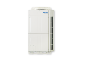 NazwaNazwa własna urządzeniaTemp. GTemp. zewn. (termometru suchego) dla grzania ModelNazwa modelu urządzeniaHCWydajność grzewczaEERWskaźnik efektywności energetycznejMCAMinimalny pobór prąduCOPWspółczynnik efektywności energetycznejMFAPrąd głównego bezpiecznika (wyłącznika obwodowego)RC CNominalna wydajność chłodniczaWxSxGWysokość x Szerokość x GłębokośćRC HNominalna wydajność grzewczaMasaMasa urządzeniaKomb.Odsetek połączeńCzynnik chł.Fabrycznie napełniona ilość czynnikaTemp. CTemp. zewn. (termometru suchego) dla chłodzeniaRated CRated current CoolingTCŁączna rzeczywista wydajność chłodniczaRated HRated current HeatingNazwaModelEERCOPKomb.(%)RC C(kW)RC H(kW)Temp. C(C)TC(kW)Temp. G(C)HC(kW)Otdr1AJY108LALBH3,744,34107,533,537,535,029,97,040,3